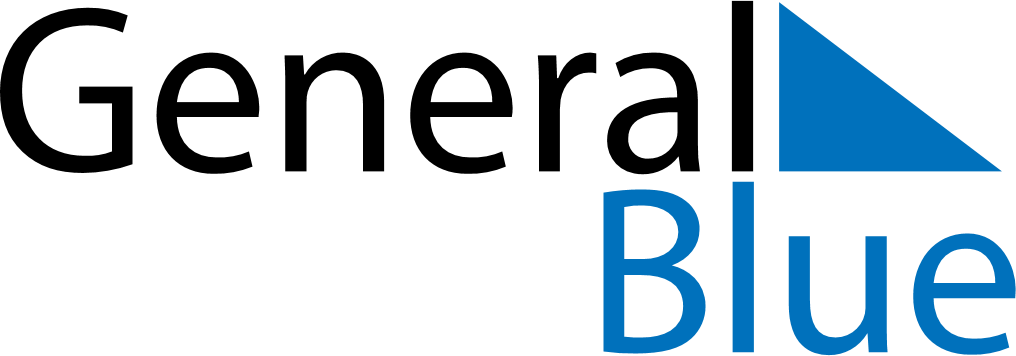 April 2021April 2021April 2021April 2021United Arab EmiratesUnited Arab EmiratesUnited Arab EmiratesSundayMondayTuesdayWednesdayThursdayFridayFridaySaturday12234567899101112131415161617First day of Ramadan181920212223232425262728293030